                                          РОССИЙСКАЯ ФЕДЕРАЦИЯСОВЕТ НАРОДНЫХ ДЕПУТАТОВ ПОСЁЛКА ПОГАРПОГАРСКОГО РАЙОНАБРЯНСКОЙ ОБЛАСТИРЕШЕНИЕот  01.10.2019г. № 4-10пгт ПогарО назначении публичных слушаний по вопросу«О внесении изменений в Правила землепользованияи застройки Погарского городского поселения(в новой редакции)»	В соответствии с Градостроительным кодексом Российской Федерации,  Земельным кодексом Российской Федерации, Федеральным законом от 06.10.2003 года № 131-ФЗ  «Об общих принципах организации местного самоуправления в Российской Федерации», Уставом Погарского городского поселения  Погарского района Брянской области, Совет народных депутатов поселка ПогарРЕШИЛ:	1. Назначить публичные слушания по вопросу «О внесении изменений в Правила землепользования и застройки Погарского городского поселения(в новой редакции)» на 28.10.2019г. в 1100 часов по адресу: Брянская область, Погарский район, пгт Погар, ул. Ленина, д. 1, каб. 1072. Утвердить следующий состав организационного комитета по подготовке и проведению публичных слушаний:Астапкович С.П. - первый заместитель главы администрации Погарского района;Новкина С.А. - начальник отдела архитектуры, ЖКХ, градостроительства и инфраструктуры  администрации Погарского района;Москаленко З.Л. - главный специалист отдела архитектуры, ЖКХ, градостроительства и инфраструктуры администрации Погарского района;Ерошенкова Г.В. - председатель Комитета по управлению муниципальным имуществом администрации Погарского района (по согласованию);Прокопцова Т.М.- главный специалист отдела правовой, кадровой и мобилизационной работы  администрации Погарского района;Сучкава С.В. - глава поселка Погар;Гречко Ю.Г. - депутат Совета народных депутатов поселка Погар;Гавриленко Н.В. - депутат округа №6Шарпан Е.В. - депутат округа №7	3.Приём и учёт предложений по вопросу «О внесении изменений в Правила землепользования и застройки Погарского городского поселения (в новой редакции)», в главе 7 «Карта градостроительного зонирования» изменить Ж1 «Зону индивидуальной жилой застройки» на  ОД1  «Зону объектов общественно-делового и коммерческого назначения» по адресу: Брянская обл., п.г.т. Погар, ул. Ленина, д.1,каб. 307 с 900 часов до 1600 часов ежедневно, кроме выходных и праздничных дней в течение 10 дней со дня опубликования настоящего решения.	4. Граждане Погарского городского поселения участвуют в обсуждении вопроса «О внесении изменений в Правила землепользования и застройки Погарского городского поселения (в новой редакции)»,  в главе 7 «Карта градостроительного зонирования» изменить Ж1 «Зону индивидуальной жилой застройки» на  ОД1  «Зону объектов общественно-делового и коммерческого назначения» в порядке, установленном Уставом Погарского городского поселения  Погарского района  Брянской области, и могут ознакомиться с документацией в отделе архитектуры, ЖКХ, градостроительства и инфраструктуры администрации Погарского района.	2. Настоящее решение опубликовать в периодическом печатном издании «Сборник нормативных правовых актов Погарского района» и разместить на официальном сайте администрации Погарского района в сети интернет.	4. Настоящее решение вступает в силу со дня его официального опубликования.Глава поселка Погар 							            С.В. Сучкова			      Уважаемая Светлана  Владимировна!	Администрация Погарского района просит Вас включить в повестку очередного заседания Совета народных депутатов посёлка Погар  вопрос:    1. О назначении публичных  слушаний по вопросу «О внесении изменений в Правила землепользования и застройки Погарского городского поселения (в новой редакции)».Приложение: проект решения на 2-х листах (адресату)Глава администрацииПогарского района								   С.И. ЦыганокИсп.: З.Л. Москаленко	2-15-85за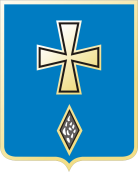 243550, пгт Погар, ул. Ленина, 1тел/факс 8(48349)21280admin@pogaradm.ruот                       .№                         на №                   от                         Главе посёлка ПогарС.В. Сучковой